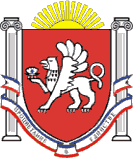 РЕСПУБЛИКА КРЫМ НИЖНЕГОРСКИЙ РАЙОНДРОФИНСКИЙ СЕЛЬСКИЙ СОВЕТ28 сессия I созыва                                                      РЕШЕНИЕ № 213июня 2017 года                                                                           с.Дрофино«О внесении изменений в  решение № 8 23-ой сессии 1-го созыва Дрофинского сельского совета от 21 ноября 2016 года «Об утверждении перечней объектов и видов работ для отбывания  осужденными наказания  в виде обязательных работ на 2016 год и объектов для отбывания осужденными наказания в виде исправительных работ на территории Дрофинского сельского поселения на 2016 год.В связи с возникшей необходимостью, Дрофинский сельский совет Решил :1.Внести следующие изменения в  решение № 8 23-ой сессии 1-го созыва Дрофинского сельского совета от 21 ноября 2016 года «Об утверждении перечней объектов и видов работ для отбывания  осужденными наказания  в виде обязательных работ на 2016 год и объектов для отбывания осужденными наказания в виде исправительных работ на территории Дрофинского сельского поселения на 2016 год»:-  Название решения изложить в новой редакции  «Об утверждении перечней объектов и видов работ для отбывания  осужденными наказания  в виде обязательных работ на 2017 год и объектов для отбывания осужденными наказания в виде исправительных работ на территории Дрофинского сельского поселения на 2017 год»;- В пунктах 1.1 и 1.2 слова на 2016 год заменить словами на 2017 год.2. Настоящее решение вступает в силу со дня его официального опубликования.3. Контроль за выполнением настоящего решения оставляю за собой.Председатель Дрофинского сельского совета                                   Э.Э. Паниев